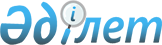 О внесении изменения в приказ Министра внутренних дел Республики Казахстан от 20 января 2016 года № 48 "Об утверждении регламента государственной услуги "Запись в паспорт гражданина Республики Казахстан о детях в возрасте до шестнадцати лет в случаях выезда совместно с родителями за границу с вклеиванием их фотографий"
					
			Утративший силу
			
			
		
					Приказ Министра внутренних дел Республики Казахстан от 27 апреля 2017 года № 300. Зарегистрирован в Министерстве юстиции Республики Казахстан 1 июня 2017 года № 15192. Утратил силу приказом Министра внутренних дел Республики Казахстан от 30 марта 2020 года № 267.
      Сноска. Утратил силу приказом Министра внутренних дел РК от 30.03.2020 № 267 (вводится в действие по истечении десяти календарных дней после дня его первого официального опубликования).
      ПРИКАЗЫВАЮ:
      1. Внести в приказ Министра внутренних дел Республики Казахстан от 20 января 2016 года № 48 "Запись в паспорт гражданина Республики Казахстан о детях в возрасте до шестнадцати лет в случаях выезда совместно с родителями за границу с вклеиванием их фотографий" (зарегистрированный в Реестре государственной регистрации нормативных правовых актов за № 13145, опубликованный в информационно-правовой системе "Әділет" 29 февраля 2016 года) следующее изменение:
      регламент государственной услуги "Запись в паспорт гражданина Республики Казахстан о детях в возрасте до шестнадцати лет в случаях выезда совместно с родителями за границу с вклеиванием их фотографий", утвержденный указанным приказом, изложить в новой редакции согласно приложению к настоящему приказу.
      2. Комитету миграционной службы Министерства внутренних дел Республики Казахстан обеспечить:
      1) государственную регистрацию настоящего приказа в Министерстве юстиции Республики Казахстан;
      2) в течение десяти календарных дней со дня получения зарегистрированного настоящего приказа направление его копии в печатном и электронном виде в одном экземпляре на государственном и русском языках в Республиканское государственное предприятие на праве хозяйственного ведения "Республиканский центр правовой информации" для включения в Эталонный контрольный банк нормативных правовых актов Республики Казахстан; 
      3) в течение десяти рабочих дней после государственной регистрации настоящего приказа в Министерстве юстиции Республики Казахстан представление в Юридический департамент Министерства внутренних дел Республики Казахстан сведений об исполнении мероприятий, предусмотренных подпунктами 1) и 2) настоящего пункта.
      3. Контроль за исполнением настоящего приказа возложить на заместителя министра внутренних дел Республики Казахстан генерал-майора полиции Тургумбаева Е.З. и Комитет миграционной службы Министерства внутренних дел Республики Казахстан (Кабденов М.Т.).
      4. Настоящий приказ вводится в действие по истечении десяти календарных дней после дня его первого официального опубликования. Регламент государственной услуги
"Запись в паспорт гражданина Республики Казахстан о детях в возрасте до
шестнадцати лет  в случаях выезда совместно с родителями
за границу с вклеиванием их фотографий" Глава 1. Общие положения
      1. Регламент государственной услуги "Запись в паспорт гражданина Республики Казахстан о детях в возрасте до шестнадцати лет в случаях выезда совместно с родителями за границу с вклеиванием их фотографий" (далее – Регламент) разработан в соответствии с Законом Республики Казахстан "О государственных услугах" и стандартом государственной услуги "Запись в паспорт гражданина Республики Казахстан о детях в возрасте до шестнадцати лет в случаях выезда совместно с родителями за границу с вклеиванием их фотографий", утвержденным приказом Министра внутренних дел Республики Казахстан от 20 ноября 2015 года № 945 (зарегистрирован в Реестре государственной регистрации нормативных правовых актов за № 12607) (далее – Стандарт). 
      2. Государственная услуга оказывается территориальными подразделениями Министерства внутренних дел Республики Казахстан (далее – услугодатель). 
      3. Форма оказания государственной услуги: бумажная.
      4. Результат оказания государственной услуги – запись в паспорт гражданина Республики Казахстан о детях в возрасте до шестнадцати лет с вклеиванием их фотографий, заверенных гербовой печатью и подписью услугодателя, в случаях выезда детей совместно с родителями за границу.
      Форма предоставления результата оказания государственной услуги: бумажная.
      5. Прием документов и выдача результата оказания государственной услуги осуществляется через Некоммерческое акционерное общество "Государственная корпорация "Правительство для граждан" (далее – Государственная корпорация). Глава 2. Описание порядка действий структурных подразделений
(работников) услугодателя в процессе оказания
государственной услуги
      6. Основанием для начала процедуры (действия) по оказанию государственной услуги является наличие заявления услугополучателя с прилагаемыми документами (далее – заявление) согласно пункту 9 Стандарта, поданного услугодателю на бумажном носителе.
      7. Процедуры (действия), входящие в состав процесса оказания государственной услуги:
      1) прием документов работником Государственной корпорации и регистрация заявления;
      2) рассмотрение заявления и проверка представленных документов сотрудником услугодателя;
      3) оформление результата оказания государственной услуги сотрудником услугодателя;
      4) выдача результата оказания государственной услуги специалистом услугодателя работнику Государственной корпорации;
      5) выдача результата оказания государственной услуги работником Государственной корпорации услугополучателю. Глава 3. Описание порядка взаимодействия структурных
подразделений (работников) услугодателя в процессе оказания
государственной услуги
      8. Перечень структурных подразделений (работников) услугодателя, которые участвуют в процессе оказания государственной услуги:
      1) Государственная корпорация; 
      2) услугодатель;
      3) специалист канцелярии услугодателя; 
      4) исполнитель услугодателя;
      5) начальник (заместитель начальника) услугодателя.
      9. Описание последовательности процедур (действий) между структурными подразделениями (работниками) с указанием длительности каждой процедуры (действия):
      1) в течение 15 (пятнадцати) минут осуществляет прием документов и регистрацию заявления в информационной системе Государственной корпорации и передачу услугодателю на исполнение;
      2) сотрудник канцелярии услугодателя после поступления заявления и необходимых документов для оказания государственной услуги в течение 20 (двадцати) минут проводит регистрацию, ставит на контроль согласно сроку, установленному пунктом 4 Стандарта и передает на рассмотрение начальнику услугодателя (заместителю начальника);
      3) начальник (заместитель начальника) услугодателя в течение 15 (пятнадцати) минут согласно резолюции отписывает заявление услугополучателя исполнителю услугодателя;
      4) исполнитель осуществляет следующие последовательные действия: проверяет представленные документы на соответствие пункте 9 Стандарта и производит запись установочных данных (фамилия, имя, дата рождения) ребенка на казахском (или русском) и английском языках и вклеивание его фотографии;
      5) начальник (заместитель начальника) услугодателя в течение одного рабочего дня подписывает документ, подготовленный исполнителем услугодателя, заверяет запись в паспорте гражданина Республики Казахстан о детях в возрасте до шестнадцати лет гербовой печатью и возвращает исполнителю услугодателя;
      6) сотрудник услугодателя в течение 15 (пятнадцати) минут с момента получения выдает результат государственной услуги сотруднику канцелярии услугодателя, который выдает готовый документ работнику Государственной корпорации по реестру. Глава 4. Описание порядка взаимодействия с Государственной корпорацией, а также
порядка использования информационных систем в процессе оказания
государственной услуги
      10. Описание порядка обращения в Государственную корпорацию и длительность обработки запроса услугополучателя: 
      1) проверка работником Государственной корпорации заявления на достоверность указанных в нем сведений, а также соответствие документов перечню, указанному в пункте 9 стандарта в течение пятнадцати минут; 
      2) идентификация личности услугополучателя по предъявленному документу, удостоверяющему личность в течение пяти минут;
      3) принятые документы направляются в течение одного рабочего дня услугодателю для рассмотрения;
      4) после доставки принятых документов услугодателю порядок действий структурных подразделений (работников) услугодателя в процессе оказания государственной услуги осуществляется в соответствии с подпунктами 2)-6) пункта 9 главы 3 настоящего регламента;
      5) в случае отказа в предоставлении государственной услуги предусмотренных пунктом 10 стандарта, работник Государственной корпорации выдает услугополучателю расписку об отказе в приеме документов;
      6) результат оказания государственной услуги передается работнику Государственной корпорации, согласно реестра под роспись.
      11. Описание последовательности процедур (действий) между структурными подразделениями (работниками) услугодателя приведено в таблице согласно приложению 1 к настоящему Регламенту.
      12. Подробное описание последовательности процедур (действий), взаимодействий структурных подразделений (работников) услугодателя в процессе оказания государственной услуги, а также описание порядка взаимодействия с Государственной корпорацией и порядка использования информационных систем в процессе оказания государственной услуги отражается в справочнике бизнес-процессов оказания государственной услуги согласно приложению 2 к настоящему регламенту. Описание
последовательности и взаимодействие административных
действий (процедур)
      Таблица 1. Описание действий структурно-функциональной единицы. Справочник
бизнес-процесса оказания государственной услуги
"Запись в паспорт гражданина Республики Казахстан о детях в возрасте
до шестнадцати лет в случаях выезда совместно с родителями
за границу с вклеиванием их фотографий"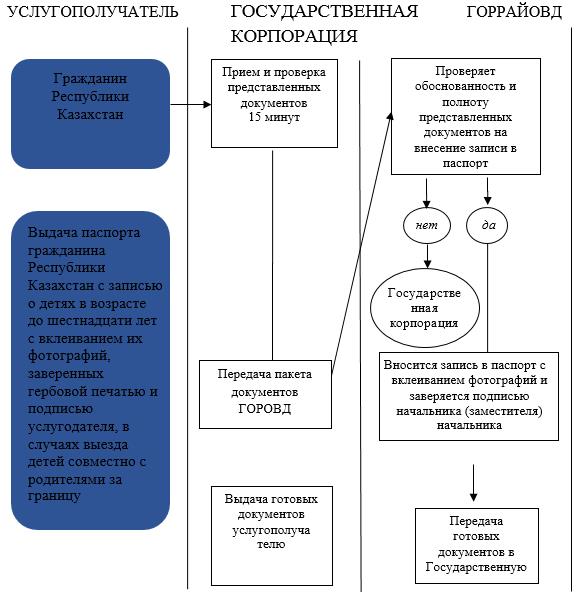 
					© 2012. РГП на ПХВ «Институт законодательства и правовой информации Республики Казахстан» Министерства юстиции Республики Казахстан
				
      Министр внутренних дел
Республики Казахстан
генерал-полковник полиции

К. Касымов
Приложение
к приказу Министра внутренних
дел Республики Казахстан
от 27 апреля 2017 года № 300Утвержден
приказом Министра внутренних дел Республики Казахстан
от 20 января 2016 года № 48Приложение 1
к Регламенту оказания
государственной услуги
"Запись в паспорт гражданина
Республики Казахстан о детях в
возрасте до шестнадцати лет в
случаях выезда совместно с
родителями за границу с
вклеиванием их фотографий"
Действия основного процесса (хода, потока работ)
Действия основного процесса (хода, потока работ)
Действия основного процесса (хода, потока работ)
Действия основного процесса (хода, потока работ)
1
№ действия (хода, потока работ)
1
2
2
Наименование СФЕ
Государственная корпорация
Отдел, отделение, группа ГОРРАЙОВД
3
Наименование действия
(процесса, процедуры, операции) и их описание
Прием, проверка
пакета документов
услугополучателя и передача их услугодателю
Внесение записи в паспорт родителя фамилии, имени, даты рождения ребенка на казахском (или русском) и английском языках с вклеиванием его фотографии, заверенной гербовой печатью и подписью начальника (заместителя начальника) услугодателя
4
Форма завершения (данные,
документ, организационно-
распорядительное решение)
Выдача паспорта гражданина Республики Казахстан с записью о детях в возрасте до шестнадцати лет с вклеиванием их фотографий, заверенных гербовой печатью и подписью услугодателя, в случаях выезда детей совместно с родителями за границу
Передача в Государственную корпорацию паспорта гражданина Республики Казахстан с записью о детях в возрасте до шестнадцати лет с вклеиванием их фотографий, заверенных гербовой печатью и подписью услугодателя, в случаях выезда детей совместно с родителями за границу для выдачи услугополучателю 
5
Сроки исполнения
15 минут
2 (два) рабочих дняПриложение 2
к Регламенту оказания
государственной услуги
"Запись в паспорт гражданина
Республики Казахстан о детях в
возрасте до шестнадцати лет в
случаях выезда совместно с
родителями за границу с
вклеиванием их фотографий"